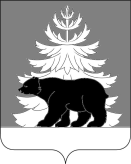 РОССИЙСКАЯ ФЕДЕРАЦИЯИРКУТСКАЯ ОБЛАСТЬАдминистрация Зиминского районного муниципального образованияП О С Т А Н О В Л Е Н И Е                     от                                                     г. Зима                                   №  В целях государственной и общественной безопасности, прав и свобод граждан от экстремистских угроз, руководствуясь Стратегией противодействия экстремизму в Российской Федерации до 2025 года, утвержденной Указом Президента Российской Федерации от 29.05.2020 г. № 344, в соответствии со статьей 179 Бюджетного кодекса Российской Федерации, статьями 7, 15, 17 Федерального закона от 06.10.2003 г. № 131-ФЗ «Об общих принципах организации местного самоуправления в Российской Федерации», руководствуясь статьями 22, 46 Устава Зиминского районного муниципального образования,ПОСТАНОВЛЯЕТ:1. Внести в муниципальную программу Зиминского районного муниципального образования «Профилактика правонарушений в Зиминском районе» на 2021-2026 годы, утвержденную постановлением администрации Зиминского районного муниципального образования от 09.11.2020 г. № 937  (далее – Программа) следующее изменение:1.1. раздел 6 Программы «Перечень мероприятий муниципальной программы» изложить в новой редакции согласно приложению 1 к настоящему постановлению.2. Настоящее постановление опубликовать на официальном сайте администрации Зиминского районного муниципального образования www.rzima.ru в информационно-телекоммуникационной сети «Интернет».3. Контроль исполнения настоящего постановления  возложить на заместителя мэра по социальным вопросам Зиминского районного муниципального образования Чемезова Ю.А.Мэр Зиминского районного муниципального образования                                                                             Н.В. НикитинаСписок рассылки:исп. О.В. Ефремова 3-16-97                                                                   Приложение  1 к постановлению администрации Зиминского районного муниципального образования от _____________ № _________Приложение   к постановлению администрации Зиминского районного муниципального образования от  09.11.2020 г. № 9376. Перечень мероприятий муниципальной программы О внесении изменения в  муниципальную программу Зиминского районного муниципального образования «Профилактика правонарушений в Зиминском районе» на 2021-2026 годыЗаместитель мэра по социальным вопросам	«____» _______________ 2021 г.Ю.А. ЧемезовУправляющий делами администрации                                               «_____»_____________ 2021 г.Т.Е. ТютневаНачальник управления правовой,кадровой и организационной работы                                                 администрации ЗРМО«_____»_____________ 2021 г.Е.В. СымановичНачальник Финансового Управления Зиминскогорайонного муниципального образования«_____» _____________ 2021 г.О.В. ДудаИ.о. начальника отдела по экономике, труду и охране труда, потребительскому рынку«_____»______________ 2021 г.О.В. КозловаИо. председателя Комитета по образованию администрации Зиминского района«_____» ______________ 2021 г.  О.А. КузнецоваПредседатель Комитета по культуре администрации Зиминского района«_____» _______________ 2021 г.А.В. ЕрмиловаГлавный врач ОГБУЗ «Зиминская городская больница»«______» _______________ 2021 г.  Н.Э. НаливкинаПредседатель КУМИ администрации  ЗРМО «______» ________________ 2021 г. Н.В. ПанфиловаИсполнительВедущий специалист организационного отделауправления правовой, кадровой и организационнойработы администрации ЗРМО «_____» _____________ 2021 г.О.В. Ефремова3 экз.- в дело1 экз.- заместителю мэра по социальным вопросам 1 экз.- Финансовому управлению ЗРМО1 экз.- Управлению правовой, кадровой и организационной работы администрации ЗРМО1 экз.- Комитету по культуре администрации Зиминского района1 экз.- Комитету по образованию администрации Зиминского района1 экз.- Отделу по физической культуре, спорту и молодежной политике администрации ЗРМО1 экз.- исполнителю                                           № п/пНаименование программы, мероприятияРезультат Ответственный исполнитель, соисполнители, участники муниципальной программы, участники мероприятийСрок исполненияОбъем финансирования(тыс. руб.)в т.ч. планируемое привлечение из:в т.ч. планируемое привлечение из:в т.ч. планируемое привлечение из:                                           № п/пНаименование программы, мероприятияРезультат Ответственный исполнитель, соисполнители, участники муниципальной программы, участники мероприятийСрок исполненияОбъем финансирования(тыс. руб.)обл.                бюджета(тыс.руб.)мест. бюджета(тыс. руб.)внебюдж. источников (тыс. руб.) Профилактика терроризма и экстремизмаПрофилактика терроризма и экстремизмаПрофилактика терроризма и экстремизмаПрофилактика терроризма и экстремизмаПрофилактика терроризма и экстремизмаПрофилактика терроризма и экстремизмаПрофилактика терроризма и экстремизмаПрофилактика терроризма и экстремизма6.1.Проведение семинаров для педагогических работников, родительской общественности по проблеме экстремистских проявлений среди школьниковПрофилактика экстремизма, развитие навыков межкультурного и межнационального общения.Комитет по образованию администрации Зиминского района;МО МВД России «Зиминский»2021 -2026 гг.без финансирования6.2.Проведение мониторинговых исследований по выявлению различных экстремистских проявлений в молодежной средеСвоевременное выявление экстремальных проявлений в молодежной средеОтдел по физической культуре, спорту и молодежной политике администрации Зиминского районного муниципального образования2021 -2026 гг.без финансирования6.3.Проведение мероприятий среди молодежи, направленных на предупреждение распространения террористических и экстремистских идей среди молодежи, на ее воспитание в духе межнациональной и межрелигиозной толерантностиФормирование  у молодежи терпимости к лицам иной национальности и вероисповедованияКомитет по образованию администрации Зиминского района; Комитет по культуре администрации Зиминского района; Отдел по физической культуре, спорту и молодежной политике администрации Зиминского районного муниципального образования2021 -2026 гг.без финансирования6.4.Организация  информирования граждан о действиях при угрозе возникновения террористических актов в местах массового пребывания людей, в.т.ч. на транспорте, а также организация профилактики экстремизмаКомитет по образованию администрации Зиминского района; Комитет по культуре администрации Зиминского района2021 -2026 гг.без финансирования6.5.Освещение в СМИ результатов работы по противодействию терроризму и экстремизму, по профилактике экстремизма, пропаганде социально значимых ценностей и создания условий для мирных межнациональных и межрелигиозных  отношенийФормирование в обществе  атмосферы неприятия пропаганды и оправдания экстремистской идеологииЗаместитель мэра по социальным вопросам Зиминского районного муниципального образования.2021 -2026 гг.без финансирования6.6.Подготовка и размещение в средствах массовой информации и в информационно-телекоммуникационных сетях, включая сеть «Интернет», социальной рекламы, направленной на патриотическое воспитание молодежиФормирование в обществе  атмосферы неприятия пропаганды и оправдания экстремистской идеологииОтдел по физической культуре, спорту и молодежной политике администрации Зиминского районного муниципального образования2021 -2026 гг.без финансирования6.7.Проведение в образовательных организациях занятий по воспитанию патриотизма, культуры мирного поведения, межнациональной (межэтнической) и межконфессиональной дружбы, по обучению навыкам бесконфликтного общения, а также умению отстаивать собственное мнение, противодействовать социальному поведению (в том числе вовлечению в экстремистскую деятельность) всеми законными способамиФормирование у школьников  атмосферы неприятия пропаганды и оправдания экстремистской идеологииКомитет по образованию администрации Зиминского района2021 -2026 гг.без финансирования6.8.Привлечение социально ориентированных некоммерческих организаций к реализации проектов, направленных на укрепление межнационального (межэтнического) и межконфессионального согласия, сохранение исторической памяти и патриотическое воспитание молодежи, профилактику социально опасного поведения граждан и содействие духовно-нравственному развитию личностиАктивное участие институтов гражданского общества в профилактике и предупреждении экстремистских проявленийЗаместитель мэра по социальным вопросам Зиминского районного муниципального образования2021 -2026 гг.без финансирования6.9. Осуществление мероприятий по антитеррористической защищенности образовательных организаций:Обеспечение антитеррористической защищенности населения Зиминского районаКомитет по образованию администрации Зиминского района;МОУ Басалаевская ООШ;МОУ Верх-Окинская ООШ;МОУ Филипповская СОШ;МОУ Урункуйская ООШ;МОУ Масляногорская СОШ;МОУ Новолетниковская СОШ;МОУ Хазанская СОШ;МОУ Хазанская СОШ;МОУ Б-Воронежская ООШ;МОУ Кимильтейская СОШ       сп Перевозская НОШ;МДОУ Батаминский детский сад;МОУ Батаминская СОШ;МОУ Батаминская СОШ            сп Сологубовская НОШ;Муниципальное казённое учреждение культуры «Районный историко- краеведческий музей»;Муниципальное казённое учреждение культуры «Межпоселенческая Центральная библиотека Зиминского района»2021 -2026 гг.3150,000-3150,000-6.9.1.Установка (ремонт) наружного ограждения образовательных организаций, в том числе: 2021 -2026 гг.2680,000-2680,000-6.9.1.1МОУ Басалаевская ООШ2021 г.140,000-140,000-6.9.1.2МОУ Верх-Окинская ООШ2021 г.140,000-140,000-6.9.1.3МОУ Филипповская СОШ2022 г.240,000-240,000-6.9.1.4МОУ Урункуйская ООШ2022 г.240,000-240,000-6.9.1.5МОУ Масляногорская СОШ2023 г.240,000-240,000-6.9.1.6МОУ Новолетниковская СОШ2023 г.240,000-240,000-6.9.1.7МОУ Хазанская СОШ2024 г.240,000-240,000-6.9.1.8МОУ Б-Воронежская ООШ2024 г.240,000-240,000-6.9.1.9МОУ Кимильтейская СОШ       сп Перевозская НОШ2025 г.240,000-240,000-6.9.1.10МДОУ Батаминский детский сад2025 г.240,000-240,000-6.9.1.11МОУ Батаминская СОШ2026 г.240,000-240,000-6.9.1.12МОУ Батаминская СОШ            сп Сологубовская НОШ2026 г.240,000-240,000-6.9.2.Приобретение металлодетекторов для муниципальных казенных учреждений культуры Зиминского района, в том числе: 2021 -2026 гг.20,000-20,000-6.9.2.1Муниципальное казённое учреждение культуры «Районный историко- краеведческий музей»2021 г.5,000-5,000-6.9.2.2Муниципальное казённое учреждение культуры «Межпоселенческая Центральная библиотека Зиминского района»2021 г.15,000-15,000-6.9.3.Установка видеонаблюдения в образовательных организациях, в том числе: 2021 -2026 гг.450,000-450,000-6.9.3.1МОУ Хазанская СОШ2021 г.120,000-120,000-6.9.3.2МОУ Ухтуйская СОШ2021 г.30,000-30,000-6.9.3.3МОУ Кимильтейская СОШ2021 г.100,000-100,000-6.9.3.4МОУ Покровская СОШ2022 г.40,000-40,000-6.9.3.5МОУ Масляногорская СОШ2023 г.40,000-40,000-6.9.3.6МОУ Батаминская СОШ2024 г.40,000-40,000-6.9.3.7МОУ Филипповская СОШ2025 г.40,000-40,000-6.9.3.8МОУ Новолетниковская СОШ2026 г.40,000-40,000-